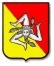 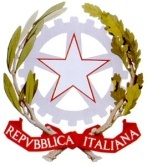 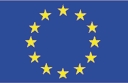              “ISTITUTO COMPRENSIVO  “S. G. BOSCO”Tel. e Fax 0934/ 464274  –   E-mail: enic824005@istruzione.it    VIA Mazzini  -  94012 BARRAFRANCAProt. n. 3141/ A 34  				Barrafranca 11/09/2014                                                                                                                                                                                                            AI SIG. DOCENTI      AL PERSONALE ATAAL D.S.G.AALLE RSU    ALL’ALBO DELL’ISTITUTOOGGETTO: Calendario delle attività funzionali all’insegnamento a. s. 2014/2015 Ai sensi dell’art. 28 c. 4 del CCNL – Comparto scuola;Vista la delibera del Collegio dei docenti unitario del … settembre 2014;Sentiti i Collaboratori del dirigente;Il Dirigente Scolastico dispone il seguente piano annuale delle attività. Il piano annuale delle attività funzionali all’insegnamento può essere modificato per far fronte ad eventuali esigenze sopravvenute. Ogni variazione sarà tempestivamente comunicata.PIANO ANNUALE DELLE ATTIVITA’ PER L’ANNO SCOLASTICO 2014/2015INIZIO DELLE LEZIONI  LUNEDI’ 15 SETTEMBRE 2014                                TERMINE DELLE LEZIONI MARTEDI’ 09 GIUGNO 2015 (scuola primaria e  scuola secondaria di primo grado); 30 GIUGNO 2015 (scuola dell’infanzia).GIORNI DI SOSPENSIONE DELLE ATTIVITA’ DIDATTICHE:TUTTE LE DOMENICHESABATO 1° NOVEMBRE 2014 (OGNISSANTI);LUNEDI’ 8 DICEMBRE  2014 (IMMACOLATA CONCEZIONE);DA LUNEDI’ 22 DICEMBRE 2014 A LUNEDI’ 5 GENNAIO 2015 (VACANZE DI NATALE);MARTEDI’ 6 GENNAIO 2015 (EPIFANIA);DA GIOVEDI’ 2 APRILE 2015  A  MARTEDI’ 7 APRILE 2015 (VACANZE PASQUALI);SABATO  25  APRILE 2015 (ANNIVERSARIO DELLA LIBERAZIONE);VENERDI’ 1° MAGGIO 2015 (FESTA DEL LAVORO);DOMENICA 3 MAGGIO 2015 (FESTA DEL SANTO PATRONO);VENERDI’ 15 MAGGIO 2015 (RICORRENZA DELL’AUTONOMIA SICILIANA);MARTEDI’ 2 GIUGNO 2015 (FESTA DELLA REPUBBLICA).                  CALENDARIO RELATIVO ALLE ATTIVITA’ DI:    PROGRAMMAZIONE    VERIFICA BIMESTRALE    INTERSEZIONE;INTERCLASSE;CONSIGLIO DI CLASSE; DIPARTIMENTO    ASSEMBLEA DEI GENITORI    RICEVIMENTO GENITORI    SCRUTINI     PROVA NAZIONALE      COLLEGI DEI DOCENTI                  	Il presente Piano annuale delle attività è coerente con le finalità del POF e costituisce la base di riferimento per il Contratto decentrato d’Istituto.Ai sensi dell’ Art. 28, C.C.N.L. 29/11/2007, comma 4 gli obblighi di lavoro del personale docente sono articolati in attività di insegnamento ed in attività funzionali alla prestazione di insegnamento.Prima dell’inizio delle lezioni, il D.S. predispone, sulla base delle eventuali proposte degli OO.CC., il P.A.A. e i conseguenti impegni del personale docente, che sono conferiti in forma scritta e che possono prevedere attività aggiuntive. Il Piano, comprensivo degli impegni di lavoro, è deliberato dal Collegio dei Docenti nel quadro della programmazione dell’azione didattico - educativa e con la stessa procedura è modificato, nel corso dell’a.s., per far fronte a nuove esigenze.1. ATTIVITÀ FUNZIONALI ALL’INSEGNAMENTO art. 29 CCNL. 29-11-2007c.1 L’attività funzionale all’insegnamento è costituita da ogni impegno inerente alla funzione docente previsto dai diversi ordinamenti scolastici. Essa comprende tutte le attività anche a carattere collegiale di programmazione, progettazione, ricerca, valutazione, documentazione, aggiornamento e formazione, compresa la preparazione dei lavori degli organi collegiali, la partecipazione alle riunioni e l’attuazione delle delibere adottate dai predetti organi.c.2 Tra gli adempimenti individuali dovuti rientrano le attività relative:a) alla preparazione delle lezioni e delle esercitazioni;b) alla correzione degli elaborati;c) ai rapporti individuali con le famiglie.c.3 Le attività di carattere collegiale riguardanti tutti i docenti sono costituite da: a) la partecipazione alle riunioni del Collegio dei docenti, ivi compresa l’attività di programmazione e verifica di inizio e fine anno e l’informazione alle famiglie sui risultati degli scrutini trimestrali, quadrimestrali e finali e sull’andamento delle attività educative nelle scuole materne e nelle istituzioni educative, fino a 40 ore annue;b) la partecipazione alle attività collegiali dei consigli di classe, di interclasse, di intersezione. Gli obblighi relativi a queste attività sono programmati secondo criteri stabiliti dal Collegio dei docenti; nella predetta programmazione occorrerà tener conto degli oneri di servizio degli insegnanti con un numero di classi superiore a sei in modo da prevedere un impegno fino a 40 ore annue;c) lo svolgimento degli scrutini e degli esami compresa la compilazione degli atti relativi alla valutazione.c.4 Per assicurare un rapporto efficace con le famiglie e gli studenti, in relazione alle diverse modalità del servizio, il Consiglio d’Istituto, sulla base delle proposte del Collegio dei Docenti definisce le modalità e i criteri per lo svolgimento dei rapporti con le famiglie e gli studenti, assicurando la concreta accessibilità al servizio pur compatibilmente con le esigenze di funzionamento dell’istituto e prevedendo idonei strumenti di comunicazione tra istituto e famiglie.c.5 Per assicurare l’accoglienza e la vigilanza degli alunni, gli insegnanti sono tenuti a trovarsi in classe cinque minuti prima dell’inizio delle lezioni e ad assistere all’uscita dei medesimi.SCUOLA SECONDARIA DI PRIMO GRADOIncontri individuali con i genitoriI docenti daranno un’ora di disponibilità settimanale per gli incontri con i genitori che saranno ricevuti su appuntamento. In mancanza di richieste di colloquio il docente non sarà obbligato a rimanere in servizio.COLLEGI DEI DOCENTILa DirigenteProf.ssa Luigia M. E. PerriconeMESEORGANOGIORNOLUOGOORA/CLASSEORA/CLASSEARGOMENTO PRINCIPALEOTTOBREConsiglio di classeLun. 06/10/2014Plesso Don Milani15:00-15:451^A-Indicazioni per la definizione del piano annuale della classe;-Individuazione di un’area di lavoro comune;-Programmazione, progetti, gite.OTTOBREConsiglio di classeLun. 06/10/2014Plesso Don Milani15:45-16:302^ A-Indicazioni per la definizione del piano annuale della classe;-Individuazione di un’area di lavoro comune;-Programmazione, progetti, gite.OTTOBREConsiglio di classeLun. 06/10/2014Plesso Don Milani16:30-17:153^A-Indicazioni per la definizione del piano annuale della classe;-Individuazione di un’area di lavoro comune;-Programmazione, progetti, gite.OTTOBREConsiglio di classeLun. 06/10/2014Plesso Don Milani17:15-18:001^B-Indicazioni per la definizione del piano annuale della classe;-Individuazione di un’area di lavoro comune;-Programmazione, progetti, gite.OTTOBREConsiglio di classeLun. 06/10/2014Plesso Don Milani18:00-18:452^ B-Indicazioni per la definizione del piano annuale della classe;-Individuazione di un’area di lavoro comune;-Programmazione, progetti, gite.OTTOBREConsiglio di classeLun. 06/10/2014Plesso Don Milani18:45-19:303^B-Indicazioni per la definizione del piano annuale della classe;-Individuazione di un’area di lavoro comune;-Programmazione, progetti, gite.OTTOBREConsiglio di classeMar.07/10/2014Plesso Don Milani15:00-15:451^C-Indicazioni per la definizione del piano annuale della classe;-Individuazione di un’area di lavoro comune;-Programmazione, progetti, gite.OTTOBREConsiglio di classeMar.07/10/2014Plesso Don Milani15:45-16:302^ C-Indicazioni per la definizione del piano annuale della classe;-Individuazione di un’area di lavoro comune;-Programmazione, progetti, gite.OTTOBREConsiglio di classeMar.07/10/2014Plesso Don Milani16:30-17:153^C-Indicazioni per la definizione del piano annuale della classe;-Individuazione di un’area di lavoro comune;-Programmazione, progetti, gite.OTTOBREConsiglio di classeMar.07/10/2014Plesso Don Milani17:15-18:001^D-Indicazioni per la definizione del piano annuale della classe;-Individuazione di un’area di lavoro comune;-Programmazione, progetti, gite.OTTOBREVen.24/10/201416:00Plesso Don MilaniPlesso Verga16:00Plesso Don MilaniPlesso VergaAssemblea dei genitori : elezione dei rappresentanti.NOVEMBREConsiglio di classeMar. 18/11/2014Plesso Don Milani15:00-15:451^A-Insediamento dei rappresentanti dei genitori;-Illustrazione POF; -Approvazione del piano annuale della classe e   delle griglie di valutazione;- Valutazione bimestrale (alla sola presenza dei docenti).NOVEMBREConsiglio di classeMar. 18/11/2014Plesso Don Milani15:45-16:302^ A-Insediamento dei rappresentanti dei genitori;-Illustrazione POF; -Approvazione del piano annuale della classe e   delle griglie di valutazione;- Valutazione bimestrale (alla sola presenza dei docenti).NOVEMBREConsiglio di classeMar. 18/11/2014Plesso Don Milani16:30-17:153^A-Insediamento dei rappresentanti dei genitori;-Illustrazione POF; -Approvazione del piano annuale della classe e   delle griglie di valutazione;- Valutazione bimestrale (alla sola presenza dei docenti).NOVEMBREConsiglio di classeMar. 18/11/2014Plesso Don Milani17:15-18:001^B-Insediamento dei rappresentanti dei genitori;-Illustrazione POF; -Approvazione del piano annuale della classe e   delle griglie di valutazione;- Valutazione bimestrale (alla sola presenza dei docenti).NOVEMBREConsiglio di classeMar. 18/11/2014Plesso Don Milani18:00-18:452^ B-Insediamento dei rappresentanti dei genitori;-Illustrazione POF; -Approvazione del piano annuale della classe e   delle griglie di valutazione;- Valutazione bimestrale (alla sola presenza dei docenti).NOVEMBREConsiglio di classeMar. 18/11/2014Plesso Don Milani18:45-19:303^B-Insediamento dei rappresentanti dei genitori;-Illustrazione POF; -Approvazione del piano annuale della classe e   delle griglie di valutazione;- Valutazione bimestrale (alla sola presenza dei docenti).NOVEMBREConsiglio di classeMerc. 19/11/2014Plesso Don Milani15:00-15:451^C-Insediamento dei rappresentanti dei genitori;-Illustrazione POF; -Approvazione del piano annuale della classe e   delle griglie di valutazione;- Valutazione bimestrale (alla sola presenza dei docenti).NOVEMBREConsiglio di classeMerc. 19/11/2014Plesso Don Milani15:45-16:302^ C-Insediamento dei rappresentanti dei genitori;-Illustrazione POF; -Approvazione del piano annuale della classe e   delle griglie di valutazione;- Valutazione bimestrale (alla sola presenza dei docenti).NOVEMBREConsiglio di classeMerc. 19/11/2014Plesso Don Milani16:30-17:153^C-Insediamento dei rappresentanti dei genitori;-Illustrazione POF; -Approvazione del piano annuale della classe e   delle griglie di valutazione;- Valutazione bimestrale (alla sola presenza dei docenti).NOVEMBREConsiglio di classeMerc. 19/11/2014Plesso Don Milani17:15-18:001^D-Insediamento dei rappresentanti dei genitori;-Illustrazione POF; -Approvazione del piano annuale della classe e   delle griglie di valutazione;- Valutazione bimestrale (alla sola presenza dei docenti).NOVEMBREIncontro collegiale con i genitoriGiov.27/11/201416:00-18:00Plesso Don Milani16:00-18:00Plesso Don MilaniDICEMBRERiunione di dipartimento Lun. 15/12/201416:00-18:00Plesso S. G. Bosco16:00-18:00Plesso S. G. BoscoVerifica delle attività didattiche e diprogrammazione  a.s. 2014 - 2015-Curriculum verticale;- Realizzazione di progetti comuni;-Proposte organizzativeGENNAIOScrutiniVenerdì30/01/201515:30-19:30Plesso Don Milani15:30-19:30Plesso Don MilaniFEBBRAIOScrutiniLun.02/02/2015Mar.03/02/201515:30-19:30Plesso Don Milani15:30-19:30Plesso Don MilaniFEBBRAIOIncontro collegiale con i genitoriMer.11/02/201515:30-18:30Plesso Don Milani15:30-18:30Plesso Don MilaniAPRILEConsiglio di classeLun.13/04/2015Plesso Don Milani15:00-15:451^AVerifica dell’attività didattica svolta e proposte di eventuali modifiche;- Analisi dei casi più problematici di rendimento scolastico e proposte di intervento;- Valutazione bimestraleAPRILEConsiglio di classeLun.13/04/2015Plesso Don Milani15:45-16:302^ AVerifica dell’attività didattica svolta e proposte di eventuali modifiche;- Analisi dei casi più problematici di rendimento scolastico e proposte di intervento;- Valutazione bimestraleAPRILEConsiglio di classeLun.13/04/2015Plesso Don Milani16:30-17:153^AVerifica dell’attività didattica svolta e proposte di eventuali modifiche;- Analisi dei casi più problematici di rendimento scolastico e proposte di intervento;- Valutazione bimestraleAPRILEConsiglio di classeLun.13/04/2015Plesso Don Milani17:15-18:001^BVerifica dell’attività didattica svolta e proposte di eventuali modifiche;- Analisi dei casi più problematici di rendimento scolastico e proposte di intervento;- Valutazione bimestraleAPRILEConsiglio di classeLun.13/04/2015Plesso Don Milani18:00-18:452^ BVerifica dell’attività didattica svolta e proposte di eventuali modifiche;- Analisi dei casi più problematici di rendimento scolastico e proposte di intervento;- Valutazione bimestraleAPRILEConsiglio di classeLun.13/04/2015Plesso Don Milani18:45-19:303^BVerifica dell’attività didattica svolta e proposte di eventuali modifiche;- Analisi dei casi più problematici di rendimento scolastico e proposte di intervento;- Valutazione bimestraleAPRILEConsiglio di classeMar14/04/2015Plesso Don Milani15:00-15:451^CVerifica dell’attività didattica svolta e proposte di eventuali modifiche;- Analisi dei casi più problematici di rendimento scolastico e proposte di intervento;- Valutazione bimestraleAPRILEConsiglio di classeMar14/04/2015Plesso Don Milani15:45-16:302^ CVerifica dell’attività didattica svolta e proposte di eventuali modifiche;- Analisi dei casi più problematici di rendimento scolastico e proposte di intervento;- Valutazione bimestraleAPRILEConsiglio di classeMar14/04/2015Plesso Don Milani16:30-17:153^CVerifica dell’attività didattica svolta e proposte di eventuali modifiche;- Analisi dei casi più problematici di rendimento scolastico e proposte di intervento;- Valutazione bimestraleAPRILEConsiglio di classeMar14/04/2015Plesso Don Milani17:15-18:001^DVerifica dell’attività didattica svolta e proposte di eventuali modifiche;- Analisi dei casi più problematici di rendimento scolastico e proposte di intervento;- Valutazione bimestraleAPRILEIncontro collegiale con i genitoriLun.20/04/201515:30-18:30Plesso Don Milani15:30-18:30Plesso Don MilaniRiunione di dipartimentoMerc.06/05/201516:00-18:00Plesso S. G. Bosco16:00-18:00Plesso S. G. Bosco-Valutazione dell’attività didattica svolta;-Curriculum verticale;-Adozione dei libri di testoConsiglio di classeLun.11/05/2015Mar.12/05/2015Mer.13/05/201515:30-19:30Plesso Don Milani15:30-19:30Plesso Don Milani -Andamento didattico-disciplinare;- Verifica del lavoro svolto;-Adozione/ riconferma dei libri di testo.GIUGNO ScrutiniMer.10/06/2015Giov.11/06/2015Ven.12/06/2015Plesso Don MilaniPlesso Don MilaniGIUGNO PreliminareGiov.             15/06/2015Plesso Don MilaniPlesso Don MilaniGIUGNO Prova nazionaleVen.19/06/2015Plesso Don MilaniPlesso Don MilaniSCUOLA PRIMARIASCUOLA PRIMARIASCUOLA PRIMARIASCUOLA PRIMARIASCUOLA PRIMARIASCUOLA PRIMARIASCUOLA PRIMARIASCUOLA PRIMARIASCUOLA PRIMARIASCUOLA PRIMARIASCUOLA PRIMARIASCUOLA PRIMARIASCUOLA PRIMARIASCUOLA PRIMARIASCUOLA PRIMARIASCUOLA PRIMARIASCUOLA PRIMARIASCUOLA PRIMARIASCUOLA PRIMARIASCUOLA PRIMARIASCUOLA PRIMARIASCUOLA PRIMARIASCUOLA PRIMARIASETTEMBRESETTEMBRE1515161617171818191919202020ARGOMENTOARGOMENTOPARTECIPANTIPARTECIPANTIPARTECIPANTI       SEDE       SEDE      MAR 23      MAR 23PROGRAMMAZIONE   DELL’ATTIVITA’ DIDATTICAPROGRAMMAZIONE   DELL’ATTIVITA’ DIDATTICATUTTI I DOCENTITUTTI I DOCENTITUTTI I DOCENTIPLESSO DI SERVIZIOPLESSO DI SERVIZIOMAR 30 MAR 30 PROGRAMMAZIONE   DELL’ATTIVITA’ DIDATTICAPROGRAMMAZIONE   DELL’ATTIVITA’ DIDATTICATUTTI I DOCENTITUTTI I DOCENTITUTTI I DOCENTIPLESSO DI SERVIZIO                              PLESSO DI SERVIZIO                              OTTOBREOTTOBRE       MAR 7       MAR 7PROGRAMMAZIONE DELLA ATTIVITA’ DIDATTICAPROGRAMMAZIONE DELLA ATTIVITA’ DIDATTICATUTTI I DOCENTITUTTI I DOCENTITUTTI I DOCENTIPLESSO DI SERVIZIOPLESSO DI SERVIZIO      MAR 14      MAR 14PROGRAMMAZIONE DELLA ATTIVITA’ DIDATTICAPROGRAMMAZIONE DELLA ATTIVITA’ DIDATTICATUTTI I DOCENTITUTTI I DOCENTITUTTI I DOCENTIPLESSO DI SERVIZIOPLESSO DI SERVIZIO      MAR 21      MAR 21PROGAMMAZIONE DELLA ATTIVITA’ DIDATTICAPROGAMMAZIONE DELLA ATTIVITA’ DIDATTICATUTTI I DOCENTITUTTI I DOCENTITUTTI I DOCENTIPLESSODI SERVIZIOPLESSODI SERVIZIO     MAR 28     MAR 28- PROGRAMMAZIONE DELLA ATTIVITA’ DIDATTICA                                 -ASSEMBLEA DEI GENITORI : ELEZIONE DEI RAPPRESENTANTI- PROGRAMMAZIONE DELLA ATTIVITA’ DIDATTICA                                 -ASSEMBLEA DEI GENITORI : ELEZIONE DEI RAPPRESENTANTITUTTI I DOCENTITUTTI I DOCENTITUTTI I DOCENTIPLESSO DI SERVIZIOPLESSO DI SERVIZIONOVEMBRENOVEMBREMAR 4MAR 4PROGRAMMAZIONE DELLA ATTIVITA’ DIDATTICAPROGRAMMAZIONE DELLA ATTIVITA’ DIDATTICAPROGRAMMAZIONE DELLA ATTIVITA’ DIDATTICATUTTI I DOCENTITUTTI I DOCENTIPLESSODI SERVIZIOPLESSODI SERVIZIOMAR 11MAR 11MAR 11MAR 11PROGRAMMAZIONE DELLA ATTIVITA’ DIDATTICAPROGRAMMAZIONE DELLA ATTIVITA’ DIDATTICAPROGRAMMAZIONE DELLA ATTIVITA’ DIDATTICADOCENTI CLASSI PARALLELE E RAPPR. GENITORI ELETTIDOCENTI CLASSI PARALLELE E RAPPR. GENITORI ELETTIPLESSOS. G. BOSCOPLESSOS. G. BOSCOMAR 11MAR 11MAR 11MAR 11INTERCLASSE : INSED. RAPPR.GENITORI ELETTI ;   ANDAMENTO DIDATTICO – DISCIPLINARE ; VIAGGI  ISTRUZIONE E VISITE GUIDATE;  ILLUSTRAZIONE POFINTERCLASSE : INSED. RAPPR.GENITORI ELETTI ;   ANDAMENTO DIDATTICO – DISCIPLINARE ; VIAGGI  ISTRUZIONE E VISITE GUIDATE;  ILLUSTRAZIONE POFINTERCLASSE : INSED. RAPPR.GENITORI ELETTI ;   ANDAMENTO DIDATTICO – DISCIPLINARE ; VIAGGI  ISTRUZIONE E VISITE GUIDATE;  ILLUSTRAZIONE POFDOCENTI CLASSI PARALLELE E RAPPR. GENITORI ELETTIDOCENTI CLASSI PARALLELE E RAPPR. GENITORI ELETTIPLESSOS. G. BOSCOPLESSOS. G. BOSCOMAR 18MAR 18PROGRAMMAZIONE DELLA ATTIVITA’ DIDATTICAPROGRAMMAZIONE DELLA ATTIVITA’ DIDATTICATUTTI I DOCENTITUTTI I DOCENTIPLESSODI SERVIZIOPLESSODI SERVIZIOMAR 25MAR 25- PROGRAMMAZIONE DELLE  PROVE DI VERIFICA BIMESTRALE  - PROGRAMMAZIONE DELLE  PROVE DI VERIFICA BIMESTRALE  DOCENTICLASSI PARALLELEDOCENTICLASSI PARALLELEPLESSO  S. G. BOSCOPLESSO  S. G. BOSCODICEMBREDICEMBREMAR 2MAR 2RISULTATI VERIFICA BIMESTRALE PROGRAMMAZIONE DELL’ATTIVITA’  DIDATTICARISULTATI VERIFICA BIMESTRALE PROGRAMMAZIONE DELL’ATTIVITA’  DIDATTICARISULTATI VERIFICA BIMESTRALE PROGRAMMAZIONE DELL’ATTIVITA’  DIDATTICARISULTATI VERIFICA BIMESTRALE PROGRAMMAZIONE DELL’ATTIVITA’  DIDATTICARISULTATI VERIFICA BIMESTRALE PROGRAMMAZIONE DELL’ATTIVITA’  DIDATTICATUTTI I DOCENTITUTTI I DOCENTIPLESSO S.  G. BOSCOMAR 9MAR 9PROGRAMMAZIONE DELL’ATTIVITA’ DIDATTICAPROGRAMMAZIONE DELL’ATTIVITA’ DIDATTICAPROGRAMMAZIONE DELL’ATTIVITA’ DIDATTICAPROGRAMMAZIONE DELL’ATTIVITA’ DIDATTICAPROGRAMMAZIONE DELL’ATTIVITA’ DIDATTICATUTTI I DOCENTITUTTI I DOCENTIPLESSO DI SERVIZIOMAR 9MAR 9ASSEMBLEA DEI GENITORIASSEMBLEA DEI GENITORIASSEMBLEA DEI GENITORIASSEMBLEA DEI GENITORIASSEMBLEA DEI GENITORITUTTI I DOCENTITUTTI I DOCENTIPLESSO DI SERVIZIOLUN 15LUN 15RIUNIONE DI DIPARTIMENTO RIUNIONE DI DIPARTIMENTO RIUNIONE DI DIPARTIMENTO RIUNIONE DI DIPARTIMENTO RIUNIONE DI DIPARTIMENTO TUTTI I DOCENTITUTTI I DOCENTIPLESSOS. G. BOSCOMAR 16MAR 16PROGRAMMAZIONE DELL’ATTIVITA’ DIDATTICAPROGRAMMAZIONE DELL’ATTIVITA’ DIDATTICAPROGRAMMAZIONE DELL’ATTIVITA’ DIDATTICAPROGRAMMAZIONE DELL’ATTIVITA’ DIDATTICAPROGRAMMAZIONE DELL’ATTIVITA’ DIDATTICATUTTI I DOCENTITUTTI I DOCENTI      PLESSO        DI SERVIZIOGENNAIOGENNAIOMAR 13MAR 13PROGRAMMAZIONE DELL’ATTIVITA’ DIDATTICAPROGRAMMAZIONE DELL’ATTIVITA’ DIDATTICAPROGRAMMAZIONE DELL’ATTIVITA’ DIDATTICAPROGRAMMAZIONE DELL’ATTIVITA’ DIDATTICAPROGRAMMAZIONE DELL’ATTIVITA’ DIDATTICATUTTI I DOCENTITUTTI I DOCENTIPLESSO  DI SERVIZIOMAR 20PROGRAMMAZIONE PROVE DI VERIFICA PRIMO QUADRIMESTRETUTTI I DOCENTIPLESSO S.G. BOSCOMAR 27RISULTATI VERIFICA QUADRIMESTRALEPROGRAMMAZIONE DELL’ATTIVITA’ DIDATTICARIUNIONE DI INTERCLASSE: VERIFICA DEL LAVORO SVOLTO;ANDAMENTO DIDATTICO DISCIPLINARE; PROGRAMMAZIONE PER IL PROSSIMO PERIODO; AMPLIAMENTO OFFERTA  FORMATIVA;PROGETTI E LABORATORI DA ATTIVARE; ORGANIZZAZIONE VISITE GUIDATE.DOCENTI CLASSI PARALLELE + RAPPRES. GENITORIPLESSO S.G. BOSCOFEBBRAIOMAR 3PROGRAMMAZIONE DELL’ATTIVITA’ DIDATTICATUTTI I DOCENTIPLESSO  DI SERVIZIOMER 4GIOV 5VEN 6SCRUTINI PRIMO QUADRIMESTREPLESSO  S. G. BOSCOMAR 10PROGRAMMAZIONE DELL’ATTIVITA’ DIDATTICARICEV. GENITORI:VISIONE SCHEDE, RILEVAMENTO COMPETENZE INDIVIDUALITUTTI I DOCENTIPLESSO DI SERVIZIOMAR 24PROGRAMMAZIONE DELL’ATTIVITA’ DIDATTICATUTTI I DOCENTIPLESSO  DI SERVIZIOMARZOMAR 3PROGRAM .  ATTIVITA’ DIDATTICATUTTI I DOCENTIPLESSODI SERVIZIOMAR 10PROGRAM .  ATTIVITA’ DIDATTICATUTTI I DOCENTIPLESSODI SERVIZIOMAR 17PROGRAM .  ATTIVITA’ DIDATTICADOCENTI DI CLASSI PARALLELEPLESSO  DI SERVIZIOMAR 24PROGRAM .  DELLE PROVE DI VERIFICA BIMESTRALETUTTI I DOCENTIPLESSO S. G. BOSCOMAR 31RISULTATI VERIFICA BIMESTRALETUTTI I DOCENTIPLESSO S. G. BOSCOAPRILEMAR 14 PROGRAMMAZIONE DELL’ATTIVITA’  DIDATTICA INTERCLASSE TECNICATUTTI I DOCENTIPLESSOG. NOVELLIMAR 21PROGRAM .  ATTIVITA’ DIDATTICATUTTI I DOCENTI           PLESSO        DI SERVIZIOMAR 28PROGRAM .  ATTIVITA’ DIDATTICATUTTI I DOCENTIPLESSO       DI SERVIZIOMAGGIOMAR 5PROGRAMMAZIONE   ATTIVITA’ DIDATTICA + INCONTRO OPERATORI EDITORIALI TUTTI I DOCENTI PLESSOS.G. BOSCOMER 6RIUNIONE DI DIPARTIMENTO TUTTI I DOCENTI PLESSOS.G. BOSCOMAR 12PROGRAM .  ATTIVITA’ DIDATTICATUTTI I DOCENTIPLESSOS.G. BOSCOMAR 12INTERCLASSE: ANDAMENTO DIDATTICO-DISCIPLINARE; VERIFICA DEL LAVORO SVOLTO;ADOZIONE/ RICONFERMA DEI LIBRI DI TESTODOCENTI DI CLASSI PARALLELE + RAPPRESENTANTI DEI GENITORIPLESSOS.G. BOSCOMAR 19PROGRAMMAZIONE  PROVE DI VERIFICA SECONDO QUADRIMESTREDOCENTI DI CLASSI PARALLELEPLESSO S. G. BOSCOMAR 26PROGRAMMAZIONE PROVE DI VERIFICA SECONDO QUADRIMESTRE, AMBITO LOGICO, MATEMATICO,SCIENTIFICODOCENTI DI CLASSI PARALLELEPLESSO S. G. BOSCO GIUGNO GIUGNO GIUGNO GIUGNO GIUGNO GIUGNO GIUGNO GIUGNO GIUGNO GIUGNO GIUGNOSAB. 13LUN. 15MART. 16SCRUTINI SECONDO QUADRIMESTRE      PLESSO     S. G. BOSCOMER 24PUBBLICAZIONE RISUTATI FINALI        PLESSO     S. G. BOSCOSCUOLA DELL’INFANZIASCUOLA DELL’INFANZIASCUOLA DELL’INFANZIASCUOLA DELL’INFANZIASCUOLA DELL’INFANZIASCUOLA DELL’INFANZIASCUOLA DELL’INFANZIASCUOLA DELL’INFANZIASCUOLA DELL’INFANZIAOTTOBREORE16,00ARGOMENTOPARTECIPANTISEDEMAR. 7PROGRAMMAZIONETUTTI I DOCENTIPLESSO DI SERVIZIOLUN. 27ASSEMBLEA DEI GENITORI: ELEZIONE DEI RAPPRESENTANTI DI CLASSE    TUTTI I DOCENTIPLESSO DI SERVIZIONOVEMBREORE16,00MAR. 4PROGRAMMAZIONEINTERSEZIONE INSEDIAMENTO GENITORI ELETTIDOCENTI E RAPPR. GENITORI ELETTIPLESSO DI SERVIZIODICEMBREORE16,00MAR. 2PROGRAMMAZIONE ASSEMBLEA GENITORITUTTI I DOCENTIPLESSO DI SERVIZIOLUN. 1516,00RIUNIONE DI DIPARTIMENTOTUTTI I DOCENTIPLESSO DI SERVIZIOGENNAIOORE16,00MAR. 13PROGRAMMAZIONETUTTI I DOCENTIPLESSO DI SERVIZIOMAR. 20INTERSEZIONE E ASSEMBLEA GENITORITUTTI I DOCENTIPLESSO DI SERVIZIOFEBBRAIOORE16,00MAR. 3PROGRAMMAZIONETUTTI I DOCENTIPLESSO DI SERVIZIOMARZOORE16,00MAR. 3PROGRAMMAZIONETUTTI I DOCENTIPLESSO DI SERVIZIOAPRILEORE16,00MAR. 14PROGRAMMAZIONETUTTI I DOCENTIPLESSO DI SERVIZIOMER. 15INTERSEZIONETUTTI I DOCENTI E RAPPRESENTANTI DEI GENITORIPLESSO DI SERVIZIOMAGGIOORE16,0016,00MAR. 5PROGRAMMAZIONEASSEMBLEA GENITORITUTTI I DOCENTIPLESSO DI SERVIZIOMER. 616,0016,00RIUNIONE DI DIPARTIMENTOTUTTI I DOCENTIPLESSO DI SERVIZIOGIUGNO    ORE16,0016,00MER. 3                                                         PROGRAMMAZIONE                    TUTTI I DOCENTI             PLESSO DI   SERVIZIOMESEORGANOGIORNOORAARGOMENTO PRINCIPALESETTEMBRECollegio dei docenti unitarioLun.01/09/201410:00-12:00Programmazione attività di inizio annoSETTEMBRECollegio dei docenti unitarioMer.10/09/20149:00 - 11:00Designazione del Comitato di Valutazione;Assegnazione funzioni strumentali al POF;Piano annuale delle attività funzionali all’insegnamento;OTTOBRECollegio dei docenti unitarioLun.20/10/201416:00 – 18:00P.O.F.,  Approvazione Piano annuale formazione Approvazione P.O.F. Organizzazione attività di orientamento Criteri di individuazione delle attività da retribuire con il Fondo di IstitutoCriteri per la deroga di limite di presenze degli alunniFEBBRAICollegio dei docenti unitarioGiov.19/02/201516:00– 18:00Valutazione intermedia dell’attività didattica.MAGGIOCollegio dei docenti unitarioGio.14/05/201516:00– 18:00Criteri per la conduzione degli scrutini finali; Adozione di nuovi libri di testo per l’a.s. 2015-2016GIUGNOCollegio dei docenti unitarioVen. 26/06/201516:00– 18:00Valutazione finale delle attività del POF